Hamlet - Bedworth Mobile LibraryM RouteThe Library will be available on these Tuesdays 2017For all enquiries or to renew books please phone 01926 851031or renew online at Warwickshire.gov.uk/libraries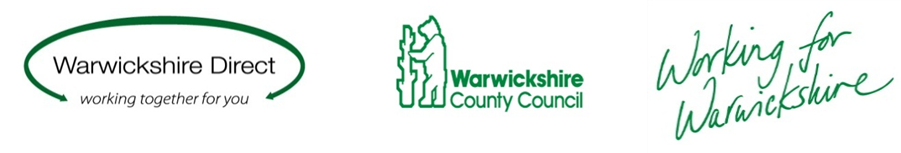 January  10, 31February   21March  14April  4, 25May  16June  6, 27July  18August  8, 29September  19October  10, 31November  21December  12Stop NoLocationStop NameArriveDepartStay1Newton RegisChurch09:4510:10252AustreyLayby Main Road10:2010:50303AustreyBird in Hand11:0511:20154AnsleyLudford Close13:0013:30305AnsleyCroft Mead13:3514:05306Galley CommonSt. Peters Drive14:1514:35207BedworthBede Village15:0016:0060